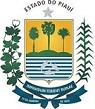 FUNDAÇÃO UNIVERSIDADE ESTADUAL DO PIAUÍRua João Cabral, 2231, Norte - Bairro Pirajá, Teresina/PI, CEP 64002-150 Telefone: e Fax: @fax_unidade@ - https://www.uespi.brANEXO V(EXCLUSIVO PARA O EDITAL PREX/PIBEU Nº 018/2020)TERMO DE COMPROMISSOPrograma (	) Projeto (	)I	–	Ação	extensionista: ______________________________________________________________________________________________________________________________________________II	– Coordenador: ______________________________________________________________________________________________________________________________________________	Declaro interesse em integrar o Programa PIBEU/PREX/UESPI, por meio do Edital PREX nº 018/2020 e de ter ciência dos direitos e das obrigações inerentes à qualidade de bolsista e COMPROMETO-ME a respeitar as determinações descritas na Resolução CEPEX n. 029/2011.Declaro, ainda, sob as penas da lei, que preencho plenamente os requisitos para o recebimento da bolsa e que o recebimento da mesma não constituirá acúmulo de bolsa proveniente de outros programas.Estou ciente também de que a inobservância dos requisitos citados acima implicará no cancelamento da(s) bolsa(s), com a restituição integral e imediata dos recursos recebidos._______________,_______ 	de____________ de ______	.(Cidade, data)_____________________________________________________Assinatura do candidato a bolsa